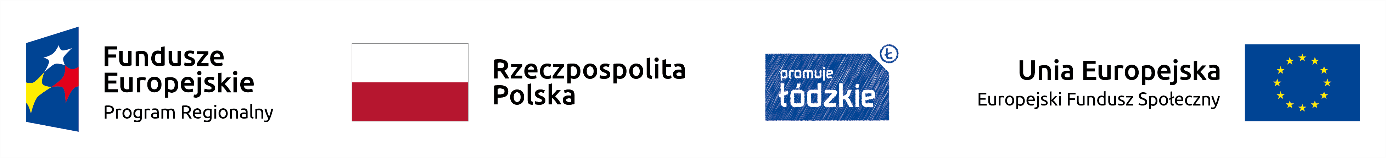 Projekt nr RPLD.11.01.02-10-0066/18-00  pn.: „UCZYMY SIĘ DLA ŻYCIA ” 
jest współfinansowany ze środków  Europejskiego Funduszu Społecznego,w ramach Regionalnego Programu Operacyjnego Województwa Łódzkiego na lata 2014-2020_______________________________________________________________________________Czestków, 14 maja 2019.Nr sprawy II/ 1/T/2019Zawiadomienie o  wyborze najkorzystniejszej oferty na Zakup urządzeń TIK w ramach projektu pn.: „UCZYMY SIĘ DLA ŻYCIA ” współfinansowanego przez Unie Europejską z Europejskiego Funduszu Społecznego Zgodnie z warunkami określonymi w zapytaniu ofertowym dokonano wyboru najkorzystniejszej oferty na Zakup urządzeń TIK w ramach projektu pn.: „Uczymy się dla życia”Najkorzystniejszą cenowo ofertę złożyła firma:
PWH WIP Małgorzata Szczepanik-Grzywoczul. Wł. Reymonta 23, 44-200 RybnikCena wybranej oferty: 68576,00 zł bruttoZałączniki: Zestawienie złożonych ofert								Dyrektor									Szkoły Podstawowej w Czestkowie									   Agnieszka BadowskaZestawienie złożonych ofert:Lp.Nazwa firmyProponowane ceny Proponowane ceny Lp.Nazwa firmyCena netto w złCena brutto w zł1.Przedsiębiorstwo Prywatne Paxer Grzegorz Papychul. Matejki 17, 63-400 Ostrów Wielkopolski90715,00 zł109843,95 zł2.MPC Paweł Oleksiewiczul. Podrzeczna 38, 99-300 Kutno77205,00 zł87935,65 zł3.FHU Horyzont Krzysztof Lechul. 11 Listopada 21, 38-300 Gorlice78180,00 zł91586,70 zł4.e-Tech Jacek Sójka Spółka Jawnaul. Nowa 29/31, 90-030 Łódź77994,81 zł95933,62 zł5.Zakład Informatyki INFOMECH Janusz MizeraUl. Okulickiego 95, 37-450 Stalowa Wola75913,95 zł78306,43 zł6.INVAR PC MEDIA Sp. z o.o.Al. Pokoju 11c, 98-200 Sieradz  64339,00 zł    65307,07 zł  w tym 35600,00 zł-mechanizm odwróconego obciążenia VAT7.NETKOM Przemysław Rafałowskiul. Polna 17A, 27-400 Ostrowiec Św. 80045,00 zł81177,29 złLp.Nazwa firmyProponowane ceny Proponowane ceny Lp.Nazwa firmyCena netto w złCena brutto w zł8.13p Sp. z o.o.ul. Międzyleska 2-4, 50-514 Wrocław69774,00 zł    70892,72 zł  w tym 32670,00 zł-mechanizm odwróconego obciążenia VAT9.KOMBIT PLUS Sp. z o.o. Sp. k.ul. Migdałowa 60, 61-612 Poznań80833,00 zł    82851,48 zł  w tym 46577,00 zł-mechanizm odwróconego obciążenia VAT10.PWH WIP Małgorzata Szczepanik-Grzywoczul. Wł. Reymonta 23, 44-200 Rybnik60250,00 zł68576,00 zł11.Hardsoft Telekom Jarosław Kaźmierczakul. Namysłowska 17/19, 60-166 Poznań100486,00 zł123597,78 zł12.Komputer 3000 sp. z o.o.ul. Moniuszki 12, 21-500 Biała Podlaska78678,00 zł    87324,39 zł  w tym 48561,00 zł-mechanizm odwróconego obciążenia VAT